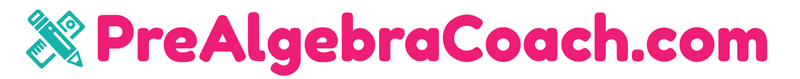 1-11 Multiplying and Dividing IntegersDISCLAIMER: These resources are not created or maintained by PrealgebraCoach.com. Links should always be verified before students are allowed to freely click on them.Khan Academyhttps://www.khanacademy.org/math/arithmetic-home/negative-numbers/mult-divide-negatives/v/multiplying-and-dividing-negative-numbershttps://www.khanacademy.org/math/arithmetic-home/negative-numbers/mult-divide-negatives/v/multiplying-negative-real-numbersAcademic lesson about multiplying and dividing integers.Online Gamehttps://www.ixl.com/math/grade-7/multiply-and-divide-integershttps://www.ixl.com/math/grade-8/multiply-and-divide-integersA game involving about multiplying and dividing integers.You Tubehttps://www.youtube.com/watch?v=GcNPn5t1fYkhttps://www.youtube.com/watch?v=EDGYtGotd54 Lesson about multiplying and dividing integers